中華民國自動控制學會Chinese Automatic Control Society 入會申請說明: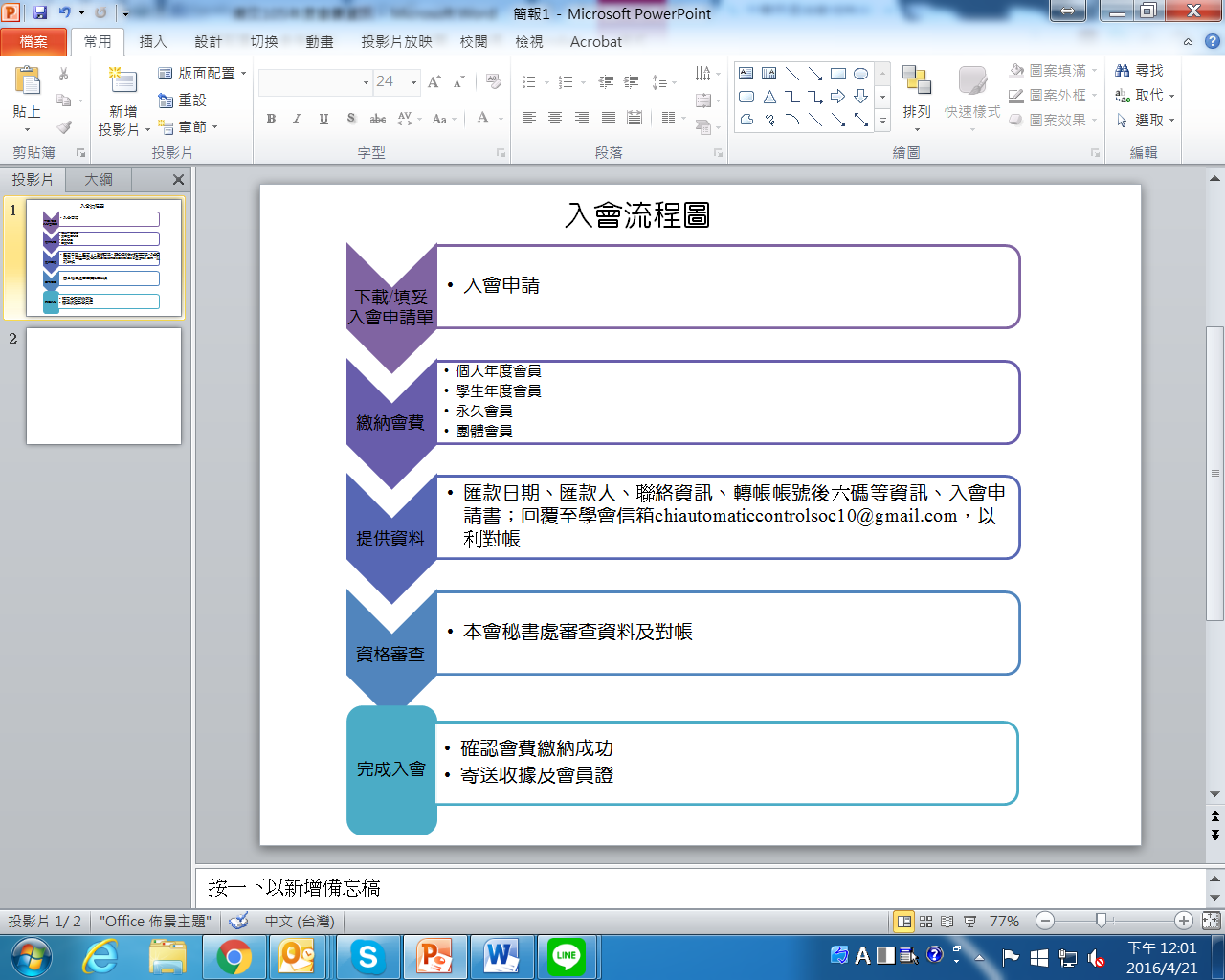 一、入會收費標準二、填寫入會申請書：入會申請書下載三、匯款完成後將匯款資訊及入會申請書等相關文件傳真或E-MAIL至本會：不論其繳費方式，請於繳費完成後，將1.匯款收據(或匯款紀錄)，2.入會申請表(新會員、續年度均需填寫)，Email至學會信箱及期刊編輯室信箱(線上期刊將依據您所提供的英文姓名及電子信箱進行設定，煩請確實填寫)，以完成入會手續。繳費方式
•銀行名稱：華南銀行台大分行
銀行代碼：008
帳號：154-10-000938-7
戶名：中華民國自動控制學會
• 郵局匯款
戶名：中華民國自動控制學會
劃撥帳號：30558161會員權益• 不定時收到學會各項活動相關訊息通知• 自民國一○一年度起，本學會不再提供會員「亞洲控制學刊」紙本期刊，改為提供線上期刊。會員可瀏覽並下載「亞洲控制學刊」所有線上發表論文，含自出刊以來所有稿件： http://onlinelibrary.wiley.com/journal/10.1002/(ISSN)1934-6093/issues 、以及所有未出刊單篇稿件： http://onlinelibrary.wiley.com/journal/10.1002/(ISSN)1934-6093/earlyview 。• 此線上期刊權益自當年度繳交費用月份之次月起，至當年度 十二月三十一日 止，為期至多一年。• 永久會員 若於入會第一年度結束後，仍需續訂閱本期刊，需額外繳交年度訂閱費用 500 元新台幣。中華民國自動控制學會會員入會申請									入會申請單1. 個人資料續會員僅提供*資訊，並需要更新的資訊。2. 入會類型3.匯款資訊銀行名稱：華南銀行台大分行
銀行代碼：008
帳號：154-10-000938-7
戶名：中華民國自動控制學會• 郵局匯款
戶名：中華民國自動控制學會
劃撥帳號：305581614. 請黏貼匯款/劃撥收據於下方請填妥本表後, e-mail至chiautomaticcontrolsoc10@gmail.com，謝謝。會員權益• 不定時收到學會各項活動相關訊息通知• 自民國一○一年度起，本學會不再提供會員「亞洲控制學刊」紙本期刊，改為提供線上期刊。會員可瀏覽並下載「亞洲控制學刊」所有線上發表論文，含自出刊以來所有稿件： http://onlinelibrary.wiley.com/journal/10.1002/(ISSN)1934-6093/issues 、以及所有未出刊單篇稿件： http://onlinelibrary.wiley.com/journal/10.1002/(ISSN)1934-6093/earlyview 。• 此線上期刊權益自當年度繳交費用月份之次月起，至當年度 十二月三十一日 止，為期至多一年。• 永久會員 若於入會第一年度結束後，仍需續訂閱本期刊，需額外繳交年度訂閱費用 500 元新台幣。新會員入會收費標準新會員入會收費標準個人年度會員（年度會費）1100 元學生年度會員（年度會費）800  元團體年度會員（年度會費）23400 元永久會員（永久會費）10600 元續會員入會收費標準續會員入會收費標準個人年度會員（年度會費）1000 元學生年度會員（年度會費）700  元團體年度會員（年度會費）22400 元*中文姓名:英文姓名:身分證字號:生日:所屬單位:職稱:電話:手機:*電子郵件:(寄送線上期刊用)*收據抬頭*中文地址:(寄送收據用)類型類型金額個人年度會員(含一年份線上期刊)NT$ 1,100 (新會員)
NT$ 1,000 (續會員-會員證號              )學生年度會員(含一年份線上期刊)NT$ 800NT$ 700 (續會員-會員證號              )永久會員(含一年份線上期刊)NT$ 10,600團體會員(含一年份線上期刊)NT$ 23,400NT$ 22,400 (續會員-會員證號             )